2017 Florida Farm Bureau Federation Advisory Committee Nomination FormInstructions:Refer to State Advisory Committee GuidelinesCounty Farm Bureau Boards or nominating committees should thoroughly consider nominations and submit qualified nomineesNominees should be notified of their nomination BEFORE the form is submittedPlease fill out the form COMPLETELYFax or email nomination forms to:
Ag Policy—352.374.1592
Maureen.Harkey-Torres@ffbf.orgDeadline for nominations is August 26, 2016.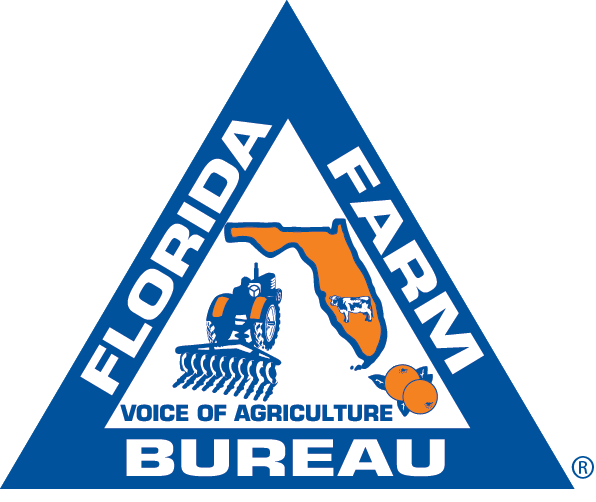 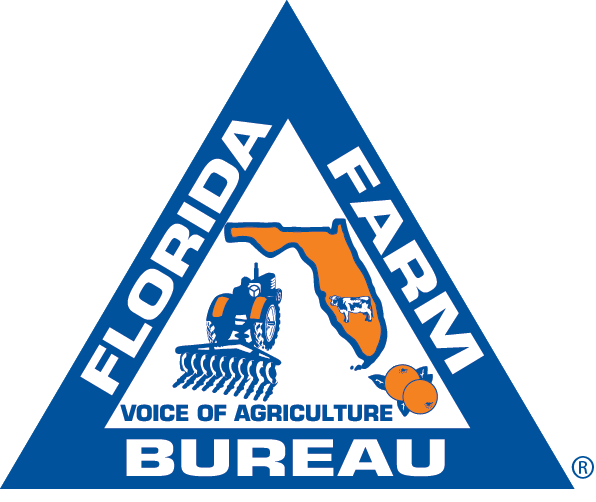 County: Click here to enter text.Committee Nominated for: Click here to enter text.Committee Nominated for: Click here to enter text.Name of Nominee: Click here to enter text.Membership #: Click here to enter text.Membership #: Click here to enter text.Mailing Address: Click here to enter text.Home Phone: Click here to enter text.Home Phone: Click here to enter text.City: Click here to enter text.Business Phone: Click here to enter text.Business Phone: Click here to enter text.Zip: Click here to enter text.Mobile Phone: Click here to enter text.Mobile Phone: Click here to enter text.Email:Email:Email:Is the nominee engaged in the production of the commodity for which he/she is nominated?Is the nominee engaged in the production of the commodity for which he/she is nominated?Is the nominee engaged in the production of the commodity for which he/she is nominated?Commodities produced:	Click here to enter text.Commodities produced:	Click here to enter text.Commodities produced:	Click here to enter text.Approximate size of operation (acres and/or head): Click here to enter text.        Approximate size of operation (acres and/or head): Click here to enter text.        Percent of income from commodity for which person is nominated: Click here to enter text.Farm Bureau positions held (past or present): Farm Bureau positions held (past or present): Number of years producing commodity:Click here to enter text.Farm Bureau positions held (past or present): Farm Bureau positions held (past or present): Other commodity group affiliation:Click here to enter text.____________________________________________ Date: (Click here to enter a date)
                                   (County Farm Bureau President)                                   	